T.C.GAZİANTEP VALİLİĞİİl Milli Eğitim MüdürlüğüSOSYAL OKUL PROJE YÖNERGESİGAZİANTEP’TE SOSYAL OKUL PROJESİPROJENİN AMACI  	Bilginin hızla değiştiği ve bilgiye duyulan ihtiyacın giderek arttığı 21. yüzyılda ülkeler bireysellikten dünya vatandaşlığı kavramına yönelmiş ve öğrencilerin dünya vatandaşı olma yolunda çağın gerektirdiği nitelikte yetiştirilmesi ülkelerin en temel hedeflerinden biri hâline gelmiştir.
      	Çağın eğitim kurumu niteliklerini tam olarak yerine getirmeyi başarmış etkin okulların özellikleri incelendiğinde okulların sadece akademik başarıları ile değil sosyal, kültürel ve sportif faaliyetleri ile de ön plana çıktıkları görülmektedir. İlimiz genelinde uygulamaya konulacak SOSYAL OKUL PROJESİ ile ilimizde bulunan okul ve öğrencilerin sadece akademik başarıları ile değil sosyal, sportif ve sanatsal yeterliliklerinde de farkındalıklarını en üst seviyeye taşıyarak SOSYAL OKULLAR olarak ülkemizde lider il olma amaçlanmıştır.PROJENİN HEDEFİ 	İlimizde bulunan tüm öğrencilerimizin sportif, sanatsal ve kültürel alanlarda yeterli ve katılımcı bir seviyeye getirmek aynı zamanda okulların derslik düzen ile temizliklerinin sağlanması projemizin hedefidir.PROJE YÜRÜTME SÜREÇLERİİl Milli Eğitim Müdürlüğü resmi web sitesi veya AR-GE sitesine eklenen linklerinden okullar projeye başvuru yapabilirler. Proje başvurularında her okul için tek bir form üzerinden gönderilen bilgiler dikkate alınacak olup birden fazla form gönderilmesi durumunda ilk gönderilen form dikkate alınacaktır. Okullarda oluşturulan Sosyal Okul Proje ekipleri (idareciler dahil) oluşturulurken;Okul normu  1-10 öğretmen için - 3 kişiOkul normu  11-20 öğretmen için  - 5 kişiOkul normu  21-30 öğretmen için - 7 kişiOkul normu  31-40 öğretmen için -  9 kişiOkul normu  41 – ve üzeri öğretmen için - 12 kişi görevlendirilebilecektir.Projede yapılan faaliyetleri içine alan 5 dk’yı geçmeyecek şekilde her okul tarafından bir tanıtım videosu hazırlanacaktır. Hazırlanan videolar 1-10 Mayıs 2019 tarihleri arasında okulların resmi web sayfalarında ve varsa sosyal medya hesapları üzerinden de paylaşılacaktır. Sosyal medya hesaplarında paylaşım yapılması durumunda #Gaziantepsosyalokulprojesi hashtag ifadesi kullanılacaktır. Ayrıca hazırlanan okul tanıtım videoları bir CD’ye kaydedilecek ve okul proje dosyasında bulundurulacaktır.PROJENİN DAYANAKLARI1739 sayılı Milli Eğitim Temel KanunuMilli Eğitim Bakanlığı 2023 Vizyon Belgesiİl Millî Eğitim Müdürlüğü 2015-2019 Stratejik PlanıPROJENİN YAYGINLAŞTIRMASIProje yaygınlaştırma çalışmalarında okullar yaptıkları tüm etkinlik ve çalışmaları #Gaziantepsosyalokulprojesi hashtagini kullanarak resmi web siteleri veya sosyal medya hesapları üzerinden yapabileceklerdir. PROJE BİLGİLERİProjenin Başlama Tarihi	: 2018-2019 Eğitim Öğretim Yılı Projenin Bitiş Tarihi	: 2018-2019 Eğitim Öğretim YılıPROJE ÜST KURULUİZLEME VE DEĞERLENDİRME KURULUİl Milli Eğitim Müdürlüğü koordinesinde oluşturulacak üyelerden oluşturulacaktır.   İl Milli Eğitim Müdürü Cengiz METEİl Milli Eğitim Müdür Yardımcısı Mehmet Ali TİRYAKİOĞLUİl Milli Eğitim Müdürlüğü Proje Koordinatörleri ve AR-GE Birimiİş Güvenliği UzmanıBAŞVURU DEĞERLENDİRME ve ÖDÜL SÜRECİProjemizin duyuruları okullara iletildikten sonra okullar İL MEM AR-GE sayfası üzerinden proje takvimi dahilinde gerçekleştirdikleri faaliyetleri ve ilgili dokümanları elektronik forma işleyeceklerdir. İl Milli Eğitim Müdürlüğüne bağlı proje değerlendirme ekibi okulların beyan ettikleri değerlendirme formlarına göre okulları ziyaret ederek okulların proje sürecinde yapmış oldukları faaliyetleri kontrol edeceklerdir, aynı zamanda proje başvuru ve uygulama esnasında yeterlilikleri düşük olan okullardan proje takvimi esnasında karşılaştıkları sorunlar ve aksaklıklar ile ilgili bilgi istenilecek ve lüzum dahilinde proje ekibi tarafından ziyaret edilecektir. Dönem sonunda ise belirlenen puanların üstünlüğüne göre başarılı okulların oluşturmuş oldukları proje ekibine başarı belgesi ile okullara SOSYAL OKUL bayrağı ve çeşitli ödüller verilecektir. Spor, sanat, kültür, proje, mesleki faaliyetler, EBA, iş sağlığı ve güvenliği alanlarında okullarımıza ayrıca derecelendirme yapılacaktır. Değerlendirme ekibi tarafından başarılı bulunan okullarımıza hangi kriterlerden dolayı başarılı olduklarını belirten pirinç levha asılacaktır. Ödüllendirmelerde okullar tarafından resmi olarak belgelendirilmiş proje ekibindeki kişiler (belirlenen kontenjanları aşmayacak şekilde) dikkate alınacaktır.Okul ziyaretleri sırasında okulların belirlenen kriterlerden aldıkları puanları gösteren gerekli resmi doküman ve belgeler dosya halinde istenecektir.***Proje sürecinde izleme ve değerlendirme kurulunun yüksek puan alan (Hangi dilimlerin başarılı sayılacağı izleme kurulu tarafından belirlenecektir.) okulları ziyaret etmesi proje takvimi içerisinde belirlenerek okullara bildirilecektir.***Proje üst kurulu veya proje izleme ve değerlendirme kurulu gerek gördüğü takdirde proje uygulama maddelerini ve puan değerlerini, proje değerlendirme sürecini, proje takvimini ve proje ödüllendirme kriterlerini değiştirmekte ve projenin önümüzdeki yıllarda devam kararında yetkilidir.PROJENİN BİLEŞENLERİPROJE TAKVİMİSIRA NOADI SOYADIÜNVANI GÖREV YERİ1Davut GÜLValiGaziantep Valiliği2Cengiz METEİl Milli Eğitim Müdürüİl Milli Eğitim Müdürlüğü3Cemalettin YILMAZKaymakamŞahinbey4Ali DURSUNKaymakamŞehitkâmil5Batuhan BİNGÖLKaymakamOğuzeli6Kemal ŞAHİNKaymakamNizip7Lokman DÜZGÜNKaymakamİslâhiye8Lokman DÜZGÜNKaymakamNurdağı9Bünyamin BİLGİNKaymakamKarkamış10Emin BAĞLI KaymakamAraban11Eyüp GÜRDALKaymakamYavuzeli12Mehmet Ali TİRYAKİOĞLUMüdür Yardımcısıİl Milli Eğitim Müdürlüğü13Yasin TEPEİlçe Milli Eğitim MüdürüŞahinbey14Mehmet YAĞCIİlçe Milli Eğitim MüdürüŞehitkâmil15Cengiz GÜNDEŞİlçe Milli Eğitim MüdürüNizip16Burhan YÜKSELİlçe Milli Eğitim MüdürüOğuzeli17Mustafa ÇETİNİlçe Milli Eğitim Müdürüİslâhiye18Nihat BEŞALTIİlçe Milli Eğitim MüdürüKarkamış19Ömer KARAYILANİlçe Milli Eğitim MüdürüAraban20Musa YILDIRIMİlçe Milli Eğitim MüdürüNurdağı21Mehmet İLBEYİlçe Milli Eğitim MüdürüYavuzeli    22Erkan ÇOLAKİl Milli Eğitim ARGEProje Koordinatörü    23Kemal ÖZDEMİRİl Milli Eğitim ARGEProje Koordinatörü    24Dilek KARACAİl Milli Eğitim ARGEProje Koordinatörü    25Mustafa ÇELİKİl Milli Eğitim ARGEProje KoordinatörüPROJE ETKİNLİĞİ                                                                   ETKİNLİĞİN AÇIKLAMASI VE GEREKÇESİ1-OKULUN SPOR FAALİYETLERİOkullarımızda hali hazırda verilen beden eğitimi derslerinin etkili bir biçimde kullanılması, beden eğitimi derslerinin işlenmiş olduğu alanların tertip ve düzenli olması, Okullarımızın sportif müsabakalara katılımının artırılması, lisanslı sporcu sayısını artırmak, Spor Kulübü Derneğinin kurulmasını teşvik etmek puanlama hesaplamasında gerekçemizi oluşturmaktadır. 2-OKULUN SANATSAL FAALİYETLERİÖğrencilerimizin müzik, resim ve tasarım konusunda farkındalıklarının artırılması için yapılacak olan çalışmalar projemizde öncelikli olarak değerlendirilecektir. Özellikle sanatsal farkındalığın kazandırılması hedeflenmektedir3-OKULUN KÜLTÜREL FAALİYETLERİMilli ve manevi duygularımızı güçlendirecek faaliyetlerinin artırılması ve kitap okuma alışkanlığının kazandırılmasında yönelik çalışmalar yapılması okullarımızda öncelikli olarak değerlendirilecektir.4-OKULUN PROJE FAALİYETLERİOkullarımızın yerel ve ulusal proje etkinliklerine katılmasının özendirilmesi ve ilimizde nitelikli projelerin oluşturulması hedeflenmektedir.5-OKULUN DÜZEN TERTİP VE GÜVENLİĞİ Öğrencilerimizin okulda konfor ve güvenliği için oluşturulacak tertip ve çalışmalar değerlendirilecektir.6-OKULUN MESLEKİ FAALİYETLERİMeslek liselerinde bölümlerin çalışma alanları ile ilgili yapmış oldukları çalışmalardaki verimlilikleri ortaya çıkarmış oldukları ürünler ve atölye düzenleri değerlendirilecektir.7-EBA FAALİYETLERİOkullarda EBA kullanımı ile ilgili kullanımın artırılması ve EBA‘nın yaygınlaştırılması hedeflenmektedir.8-İŞ SAĞLIĞI VE GÜVENLİĞİOkullarımızın İş Sağlığı ve güvenliği bakımından yönetmeliğe uygun donanımlara sahip olması hedeflenmektedir.Projenin Okullara Duyurulması ARALIK 2018Proje Kapsamında Okulların İL MEM AR-GE sayfası üzerinden başvurularını yapması.17 ARALIK -10 MAYIS 2019Proje Takip Ekibinin Okulları Ziyaret Ederek Kriterleri Denetlemesi10-25 MAYIS 2019Proje Kriterlerini Yerine Getiren Okulların İlanı ve Ödüllendirilmesi.HAZİRAN 2019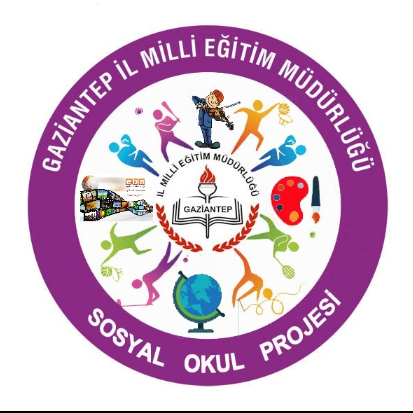 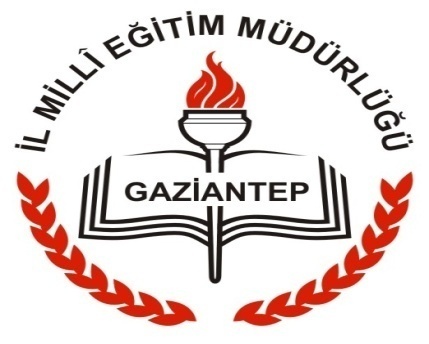 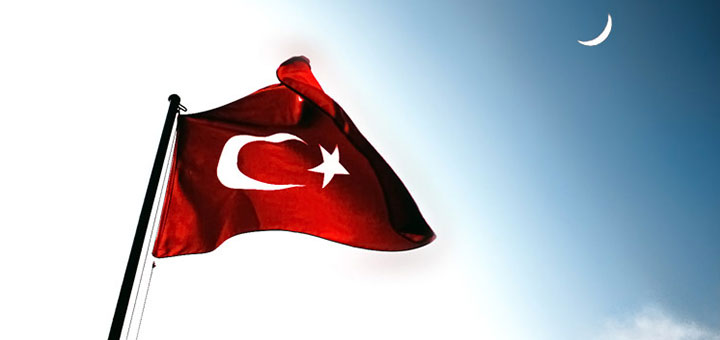 